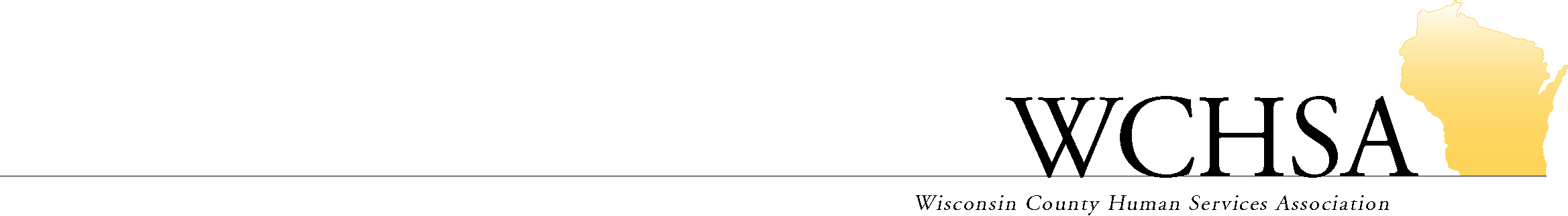 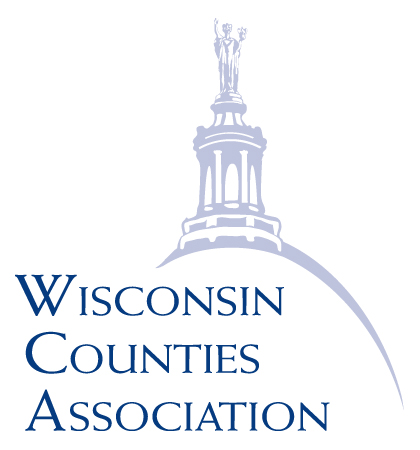 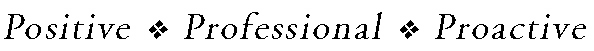 MEDICAL ASSISTANCE PURCHASE PLAN (MAPP)Sample Estimated County ImpactsOzaukee County: Based on 2012 numbers, Ozaukee County will lose $76,269.92 in CSP revenue for clients currently on MAPP.  This is based on a client-by-client analysis, and includes the clients the county is sure will lose MA without MAPP either due to “in-kind” work or a higher SSD award.    There are only two current MAPP clients in CSP here that will qualify under the proposed rule (out of 13). CSP is not reimbursable under BadgerCare.A much more difficult impact to calculate is medication costs.  Ozaukee County has several clients under Chapter 51 on very expensive injectable medications whose costs are significantly reduced due to Medicaid (which makes them eligible for ‘extra help’ for Medicare D).  Many of these individuals will now be exposed to the so-called donut hole and the other medication costs associated with Medicare D.  This cost would come back to counties in many cases, and this cost can be $12,000.00 or more per year per client.Jefferson County: Jefferson County estimates it would lose $180,000 in CSP revenue alone; this is also a very conservative number.Walworth County: Walworth County estimates that about 10% of its population currently on MAPP would be able to comply with the new eligibility rules.  The county would lose $200,000 in MA billing on its CSP program alone - that is a conservative number and it does not account for increases in hospitalizations or residential placements due to consumers being unable or unwilling to pay higher co-pays for meds.     MAPP enrollments in the Moraine Lakes IM Consortia (January 2013):Fond du Lac County - 229 Ozaukee County -215 Walworth County- 322 Washington County - 254Waukesha County - 610  Winnebago County: Winnebago County has 718 current MAPP recipients.  Looking at their employment, 568 of them would lose MAPP; 49 would lose Family Care/IRIS. Ofthe 568 who would lose MAPP, 18 are in CSP at an average yearly cost of$65,000 and 73 are in outpatient counseling averaging about $35,000.